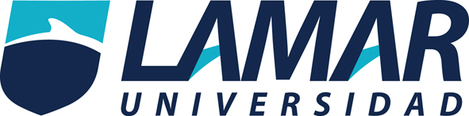 Tema: La química en el medio ambiente Plasencia De La Cruz Andrea EvelynProfesor: Daniel Salvador Rojas TapiaMateria: Química 1Grado y Grupo: 2-AInstrucciones:1- Lee el artículo “Química y medio ambiente”. http://www.palermo.edu/ingenieria/downloads/CyT5/CYT507.pdf 
2- Saca ideas principales. 
3- Diseña estrategias para contribuir con el medio ambiente. 
4- Por medio de un tríptico, diseña propuestas para la mejora del medio ambiente y el desarrollo sustentable. 
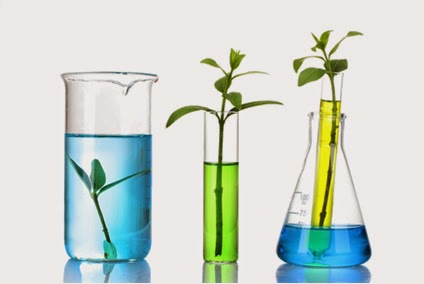 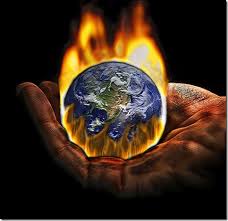 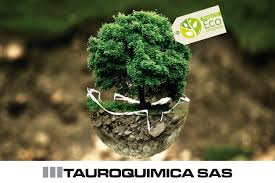 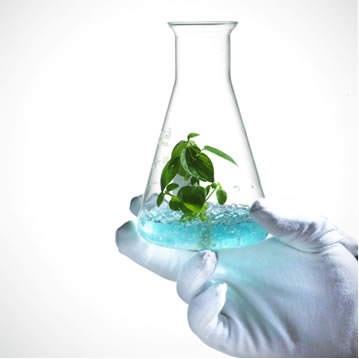 